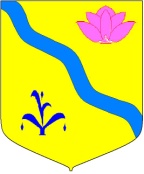 Администрация  Кировского  муниципального района  ПОСТАНОВЛЕНИЕ26.03.2019                   п. Кировский                                         №67О внесении изменений в постановление администрацииКировского муниципального района № 643 от 31.10.2013 г.«Об утверждении  целевой программы Кировского муниципального района «Устойчивое развитие сельских территорий  на 2014-2017 годы и на период до 2020 года»  и муниципальную программу, утвержденную данным постановлением В соответствии  с федеральным законом от 07.05.2013 г №104-ФЗ «О внесении изменений в бюджетный кодекс Российской Федерации и отдельные законодательные акты Российской Федерации в связи с совершенствованием бюджетного процесса», руководствуясь ст.24 Устава Кировского муниципального района, принятого решением Думы Кировского муниципального района от 08.07.2005 года №126 (в действующей редакции решения Думы Кировского муниципального района от 22.12.2016 года №67-НПА),  ПОСТАНОВЛЯЕТ:1.Внести в постановление администрации Кировского муниципального района № 643 от 31.10.2013 г. «Об утверждении  целевой программы Кировского муниципального района «Устойчивое развитие сельских территорий  на 2014-2017 годы и на период до 2020 года» и муниципальную программу, утвержденную данным постановлением, изменения в паспорте программы Кировского муниципального района «Устойчивое развитие сельских территорий на 2014-2017 годы и на период до 2020 года» следующие изменения:1.1. Объемы и источники финансирования в том числе по годам , изложить в следующей редакцииВ пункте 7. Ресурсное обеспечение программы изложить в следующей редакции :     «Сумма расходов бюджета Кировского муниципального района на финансирование Программы на 1 этапе составляет 720,2 тыс. рублей, в том числе по годам: 2014г- 453тыс.руб.; 2015г- 200 тыс.руб.; 2016г-14,7тыс.руб.; 2017г- 52,5тыс.руб»      На втором этапе 555,9 тыс.руб, в том числе по годам 2018г- 155,9 тыс.руб; 2019г- 200тыс.руб; 2020г- 200 тыс.руб.»      В ходе реализации Программы объемы и источники их финансирования подлежат корректировки , с учетом выделенных средств из местного бюджета.2.Руководителю аппарата администрации Кировского муниципального района Тыщенко Л.А. разместить настоящее постановление на сайте администрации Кировского муниципального района.Глава Кировского муниципального района  			                                 И.И. ВотяковОбъемы и источники финансирования в том числе по годам:Бюджет Кировского муниципального района, в том числе по годам:этап: 2014г- 453 тыс.руб.; 2015г- 200 тыс.руб.;                  2016г-      14,7 тыс.руб.; 2017г- 52,5 тыс.руб.этап: 2018г- 155,9 тыс.руб; 2019г- 200тыс.руб; 2020г- 200 тыс.руб. 